Consulat Général de France à Moscou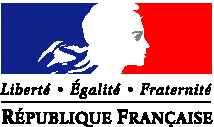 (Дата последнего изменения: 16/03/2016)ДОЛГОСРОЧНАЯ РАБОЧАЯ ВИЗА OFII	Досье может быть подано только после завершения в OFII* всех необходимых формальностей и только после передачи в Консульство официального документа CERFA;	Недостающий документ или недостающая ксерокопия=неполное досье=повышенный риск отказа в выдачи визы;	Консульский сбор (не возвращается): 99 Евро (Оплата в Консульстве при подаче документов только в рублях по курсу канцелярии).	Все документы на русском языке, кроме паспорта и мед. страховки, должны быть предоставлены с нотариально заверенным переводом на французский язык.ДОКУМЕНТЫ ДОЛЖНЫ БЫТЬ ПРЕДОСТАВЛЕНЫ В СЛЕДУЮЩЕМ ПОРЯДКЕ В 2-Х ОТДЕЛЬНЫХ КОМПЛЕКТАХ (оригиналы/копии):	В случае необходимости могут быть затребованы дополнительные документы.	При подаче документов необходимо личное присутствие лица, запрашивающего визу, в Консульстве Франции. Запись на подачу документов производится через Французский Визовый Центр VFS (+7 499 703 49 74)	Следует помнить, что предоставление полного комплекта документов не является гарантией выдачи визы.* OFII (Office Français de l’Immigration et de l’Intégration - Управление по делам иммиграции и интеграции Франции)Запись на подачу и дополнительная информация:  http://www.vfsglobal.com/France/Russia/1.1 заполненный формуляр OFII* (можно скачать с сайта Консульства), не требуется при наличии контракта «salarié en mission»2.2 анкеты на долгосрочную	визу,	должным образом заполненные и подписанные3.3 фотографии, сделанные недавно и соответствующие требованиям (см. информацию на сайте), две из которых должны быть приклеены на анкеты4.Заграничный паспорт (давностью не более 10 лет и действительный как минимум в течение 1 года и 3 месяцев, должен иметь как минимум 3 чистые страницы) + ксерокопия страницы с фотографией и личными данными, а также всех страниц с визами и штампами о пересечении границы;Общегражданский паспорт + ксерокопия всех страниц со штампами и внесенными данными.5.Сопровождающие члены семьи (при наличии разрешения OFII) должны предоставить	все	вышеперечисленные	документы	+	документы, подтверждающие      родственную	связь      (свидетельство      о	браке, свидетельство о рождении).Следует отметить, что некоторые работники, находящиеся во Франции более 18 месяцев, должны обратиться в OFII для получения разрешения на «воссоединение семьи».Что касается работников, имеющих контракт «salarié en mission», ограничение по времени для въезда во Францию для их семьи отсутствует.